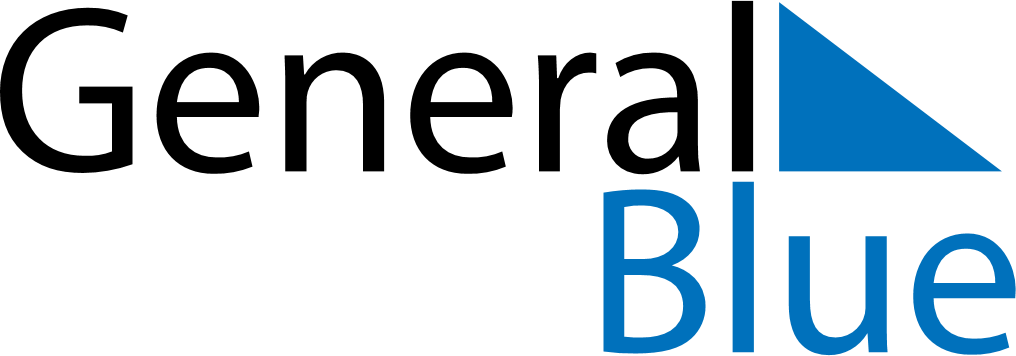 November 2023November 2023November 2023RussiaRussiaMondayTuesdayWednesdayThursdayFridaySaturdaySunday12345Unity Day6789101112131415161718192021222324252627282930